LISTA DI CONTROLLO PER LA REVISIONE FINALE DEL PROGETTO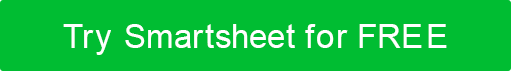 APPROVAZIONEPROGETTO / PRODOTTOPROGETTO / PRODOTTOPROGETTO / PRODOTTOPROGETTO / PRODOTTOPROGETTO / PRODOTTOCLIENTE  se applicabileID CLIENTE  , se applicabileID CLIENTE  , se applicabileDATTERODATTEROARTICOLO DI DESIGNARTICOLO DI DESIGNHAI SUPERATO I TEST DI VERIFICA?DATTEROINIZIALICARATTERISTICHE FISICHE, VINCOLI E SPECIFICHE ESTETICHECARATTERISTICHE FISICHE, VINCOLI E SPECIFICHE ESTETICHECONFORME AI REQUISITI DI SICUREZZACONFORME AI REQUISITI DI SICUREZZACONFORME AI REQUISITI AMBIENTALICONFORME AI REQUISITI AMBIENTALICONSIDERAZIONE DELL'USO NON INTENZIONALE / USO IMPROPRIOCONSIDERAZIONE DELL'USO NON INTENZIONALE / USO IMPROPRIOARTICOLO DI DESIGNHAI SUPERATO I TEST DI VERIFICA?DATTEROINIZIALICONFORMITÀ AI REQUISITI NORMATIVICONFORMITÀ AGLI STANDARD DI SETTOREETICHETTATURA, AVVERTENZE, IDENTIFICAZIONE / TRACCIABILITÀ, ISTRUZIONIIMBALLAGGIO, MANIPOLAZIONE, SHELF LIFE, STOCCAGGIO + REQUISITI DI STABILITÀARTICOLO DI DESIGNHAI SUPERATO I TEST DI VERIFICA?DATTEROINIZIALIREQUISITI DI IDONEITÀ, AFFIDABILITÀ, FACILITÀ DI MANUTENZIONE E MANUTENIBILITÀALTRONOME E TITOLOFIRMADATTERODISCONOSCIMENTOTutti gli articoli, i modelli o le informazioni fornite da Smartsheet sul sito Web sono solo di riferimento. Mentre ci sforziamo di mantenere le informazioni aggiornate e corrette, non rilasciamo dichiarazioni o garanzie di alcun tipo, esplicite o implicite, circa la completezza, l'accuratezza, l'affidabilità, l'idoneità o la disponibilità in relazione al sito Web o alle informazioni, agli articoli, ai modelli o alla grafica correlata contenuti nel sito Web. Qualsiasi affidamento che fai su tali informazioni è quindi strettamente a tuo rischio.